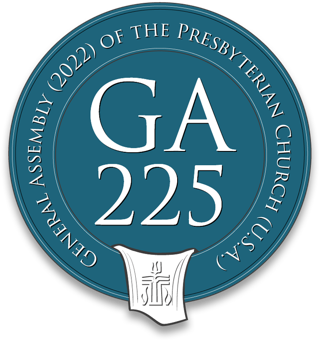 INVITATION TO NOMINATE FOR 225th GENERAL ASSEMBLY Important information for Prospective GA 225 CommissionersThe meetings of the 225th General Assembly will be a blend between in-person Assembly committee meetings held at the Presbyterian Center in Louisville and online plenaries convened via Zoom.  All Assembly meetings will be held between Friday, June 17, 2022, and Saturday, July 9, 2022. Commissioners and advisory delegates are asked to hold this full block of time until they have been notified of their Assembly committee assignment. Assembly committee assignment and specific dates for travel to Louisville will be distributed on or about Feb. 28, 2022. Requests to change committee assignments due to scheduling conflicts or other preferences cannot be honored due to the committee assignment requirements of the GA Standing Rules.  More details can be found https://oga.pcusa.org/section/ga/ga/Please see the information below from the Presbytery of San Jose Standing Rules for the process for electing Commissioners and Young Adult Advisory Delegates to General Assembly at our November Standing Presbytery meeting. Submit nominations by Nov. 10 to the Stated Clerk by mail to the Presbytery office or email Erica@sanjosepby.org 8.10	Commissioners to General Assembly and Young Adult Advisory Delegates shall be elected at the November stated meeting.  (Book of Order G-3.0302a)8.11	The Stated Clerk shall enclose in the mailing of the call to the September meeting the invitation to nominate Ministers and Ruling Elders for election as commissioners.8.12	To be eligible for election as a commissioner, a Minister mustbe an active member (Book of Order G-2.0502) of Presbytery; have been a member of San Jose Presbytery for the previous two years;be currently serving on a Presbytery committee/council/commission/Task Force;be present at election; have attended at least  three of the stated meetings of Presbytery in the previous year;be willing and able to be a resource on General Assembly in the 12 months after serving as commissioner.8.13	To be eligible for election as a commissioner, a Ruling Elder must be nominated by his/her session; have been present at least three of the stated meetings of presbytery in the preceding year;be present at election;be willing and able to be a resource on General Assembly in the 12 months after serving as commissioner. 8.14	The following shall govern the selection of Minister commissioners:8.14.1	Any Minister who meets the criteria of 8.12 above may be placed in nomination.  Others may be nominated from the floor, provided they are present and meet the criteria (a) through (f) of 8.12 above and provide information asked.8.14.2	Presbytery shall vote for as many Minister commissioners as are allowed by the Book of Order.  Those receiving the most votes shall be declared elected, if they have received a majority of the votes cast.  If necessary, additional ballots shall be taken, eliminating those with fewer than 15 percent of votes cast, until a majority is reached.8.15	Each eligible Minister, and each Ruling Elder nominated by his/her session, shall submit the following about her/himself, on one page, for mailing with the call to the November meeting:Personal background in the Presbyterian Church;Personal hopes and desires for the Church;Brief descriptions of several significant issues facing the Church;A statement that, if elected, she/he intends to be a General Assembly resource for the Presbytery in the year following service as commissioner.8.16	The following shall govern the selection of Ruling Elder commissioners: (See also 8.13 and 8.15 above.)8.16.1	All churches shall be invited to nominate a Ruling Elder commissioner provided they meet criteria (a) through (d) of 8.13 above and provide information asked in 8.15 above.  The Stated Clerk, with the call to the September meeting, shall invite all churches to nominate an eligible Ruling Elder.  All churches responding shall reply to the Stated Clerk with the name and information required in 8.15 above by the 10th of November.8.16.2	Nominations may be made from the floor, provided nominees are present and meet criteria (a) through (d) of 8.13 above, and provide information asked in 8.15 above to the Stated Clerk by the 10th of November.8.16.3	Presbytery shall vote for as many Ruling Elder commissioners as are allowed by the Book of Order.  Those receiving the most votes shall be declared elected, if they have received a majority of the votes cast.  If necessary, additional ballots shall be taken, eliminating those with fewer than 15 percent of the votes, until a majority is reached.8.16.4	Should any elected commissioner be unable to attend the meeting of General Assembly, his/her runner-up in the election of commissioners shall be the alternate commissioner.8.17	The following shall govern the selection of Young Adult  Advisory Delegates to General Assembly:8.17.1	Every session may nominate a person between the ages of 17 and 23 (on the day General Assembly convenes) for the position of Young Adult Advisory Delegate to General Assembly.  Nominations must be in writing to the Stated Clerk by the 10th of November, accompanied by the same documents required of nominees for commissioner.  (See 8.15 above.) The election process shall be as outlined in 8.16.3.8.17.2	Should any elected Young Adult Advisory Delegate be unable to attend the meeting of General Assembly, the runner-up to the elected YAAD shall be the alternate delegate.